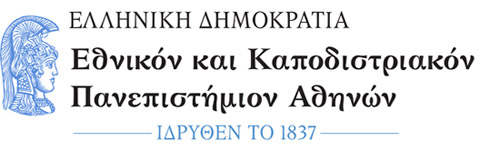 ΑΙΤΗΣΗ 				ΠΡΟΣΟΝΟΜΑΤΕΠΩΝΥΜΟ:					Τη Συνέλευση του ΤμήματοςΙΔΙΟΤΗΤΑ:						ΜαθηματικώνΤΟΜΕΑΣ:ΤΗΛΕΦΩΝΟ:						Παρακαλώ όπως εγκρίνετε την                    
                                                                         καταχώρηση του βαθμού (…….)                                                                              
                                                                         «ολογράφως» στον/στην φοιτητή/τρια 
                                                                          ……………………………………………………………….
						με Α.Μ. ……………………………... στο μάθημα
                                                                         «…………………………………………………………………»
                                                                         με κωδικό (……………..), του ……… εξαμήνου, ο 
                                                                         ο οποίος εκ παραδρομής  δεν καταχωρήθηκε 
                                                                         στην εξεταστική περίοδο ……………………………..
									Ο αιτών/Η αιτούσα									     (υπογραφή) 
ΗΜΕΡΟΜΗΝΙΑ: …………………….